 	 Strana: J  d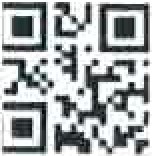  	Objed11ávka č.: 0240100281 !Odběrate l:	Ústav dějin  umění A V ČR,  v.v.i.Husova 352/4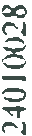 110 00 PRAHA  1PID :Smlouva :UDU20240828IIIIIIIIIIIIIIIIIIIIIIIII 111111111111111111111UDUČeská republikaČíslo účtu: Peněžní ústav:tf  ť   t11u-()f-l.cr(OI TAV DtJIN UMfNfDIČ:	CZ68378033IČ:	68378033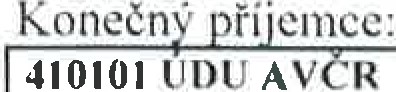 Dodavatel:IČ::	68378068	DIČ:	CZ68378068Workshop LJ. Dohiáš (smlouvy. ohčemcni. ub) tování. poplutk;)I.OU	ks	58 067.00 Kč	58 067.00 KčPředpokládaná  ce11a celkem (včetně DPH):	58  067,00 KčDatum  vystavení:   29.04.2024Vystavil:lol•mi údaj• objednalele : -IIO101 I I 00 I !i72 I 20 l'mbii ,·c mě,tf I 0!;00 ll•nik: I I rro,·o,ni objedná, ky/.pmco,·áno systémem  iFIS  nu dalub,uj ORACI.E 1R)Tel.: Fax:Platnost objednávky do: I	31.12.2024Platnost objednávky do: I	31.12.2024E-mail: Termín dodáni:I	13.05.2024Misto dodáni: Způsob dopravy:Fonna úhrady: Pl'íkazemTem1in úhrady:Dodací  podminky:Dodejte:PoložkaReferenční čísloMnožstviMJCena/MJ  vč. DPHCelkem  vč. DPI I